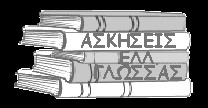 ΕΛΛ. ΓΛΩΣΣΑ  Δ΄ ΤΑΞΗΣ 	   Οι εγκλίσεις  και η ορθογραφία τους1.  Κλίνω την Εξακολουθητική (Ενεστώτα), την Συνοπτική (Αορίστου) και τη Συντελεσμένη 
	(Παρακειμένου) Υποτακτική της Ενεργητικής φωνής του ρήματος ανοίγω :ΕΝΕΡΓΗΤΙΚΗ ΦΩΝΗΥΠΟΤΑΚΤΙΚΗ2.  Γράφω την Εξακολουθητική (Ενεστώτα) και την Συνοπτική (Αορίστου) Προστακτική της Ενεργητικής φωνής του ρήματος ανοίγω.: 
	ΕΝΕΡΓΗΤΙΚΗ ΦΩΝΗΠΡΟΣΤΑΚΤΙΚΗΕξακολουθητική 	Συνοπτική(Ενεστώτα) 	(Αορίστου)-	-άνοιγε              άνοιξε-	--	-ανοίγετε        ανοίξτε-	-Η κατάληξη -είτε συναντάται στο β΄ Πληθυντικό πρόσωπο στα ρήματα:•   Στον Ενεστώτα της Ενεργητικήςφωνής των ρημάτων της Β΄ Συζυγίας.π.χ. μπορώ - μπορείτε•   Στην Συνοπτική Προστακτική της 
	Ενεργητικής φωνής κάποιωνανώμαλων ρημάτων. 
π.χ. μπαίνω - μπείτε•   Στην Συνοπτική Προστακτική της 
	Παθητικής φωνής.π.χ. βάφομαι - βαφτείτεΗ κατάληξη -ήστε συναντάται στο β΄ πληθυντικό πρόσωπο στα ρήματα:•   Στην Συνοπτική Προστακτική τηςΕνεργητικής φωνής της Β΄ συζυγίας.π.χ. συναντώ - συναντήστε3. Συμπληρώνω τα γράμματα που λείπουν και τονίζω όπου πρέπει:•   Προσπαθ_ή_στε να αγαπηθείτετε, γιατί το μίσος είναι κακό.•   Το παιδί είναι άρρωστο, τηλεφωνήστε το γιατρό και συμβουλευτείτε τον.•   Περιποιηθείτε τον κήπο. Σκαλίστε και ποτίστε τα φυτά.•   Ανεβεί__τε και κατεβεί__τε τις σκάλες προσεχτικά.•   Απαντ_ή_στε γραπτά στις ερωτήσεις του μαθήματος, αφού δεί__τε το λεξικό.•   Ονειρευτ_εί_τε τι θα γίνετε όταν μεγαλώσετε και προσπάθ_ή_στε να το πετύχετε.•   Γυρ_ί_στε όλη την αγορά, δεί__τε τις τιμές και προμηθευτεί__τε τα απαραίτητα.4. 	Ξαναγράφω τις προτάσεις χρησιμοποιώντας την Υποτακτική και την Προστακτικήέγκλιση, όπως στο παράδειγμα:•   Οριστική: Οδηγούμε προσεκτικά.Υποτακτική: Να οδηγείτε προσεκτικά. 
Προστακτική: Οδηγείτε προσεκτικά.•   Οριστική: Δίνουμε στους πεζούς προτεραιότητα.Υποτακτική: Να δίνετε στους πεζούς προτεραιότητα.
Προστακτική: Δίνετε στους πεζούς προτεραιότητα.•   Οριστική: Προσέχουμε στις διασταυρώσεις.Υποτακτική: Να προσέχετε στις διασταυρώσεις. 
Προστακτική: Προσέχετε στις διασταυρώσεις.5. 	Συμπληρώνω τα κενά βάζοντας τα ρήματα στον σωστό τύπο, για να μάθω τις οδηγίες πουέδωσε η μητέρα του Σταμάτη στον γιο της.«Να ξυπνάς (ξυπνώ) κάθε μέρα στις 7:30 π.μ. , να  πίνεις (πίνω) το γάλα 
σου, και _να τρως____ (τρώω) καλά.  __Να φοράς___ (φορώ) χοντρά 
ρούχα, αν κάνει κρύο. Να σβήνεις__ (σβήνω) τα φώτα και 
__να κλειδώνεις_ (κλειδώνω) την πόρτα, όταν φεύγεις από το σπίτι. 
_Να διασχίζεις_______ (διασχίζω) τον δρόμο προσεκτικά όταν πηγαίνεις στο σχολείο. 
Όταν ___γυρίζεις_____________ (γυρίζω) από το σχολείο, __να διαβάζεις____ 
(διαβάζω) τα μαθήματά σου. _Να βουρτσίζεις_ (βουρτσίζω) πάντα τα δόντια σου 
πριν κοιμηθείς.»6. 	Συμπληρώνω τα κενά των παρακάτω προτάσεων βάζοντας τα ρήματα που βρίσκονται στιςπαρενθέσεις στη σωστή έγκλιση και στο σωστό πρόσωπο.Θα ήθελα από σένα ___να είσαι____________ (είμαι) πιο προσεκτικός στο δρόμο,__να περπατάς__ (περπατώ) στο πεζοδρόμιο και __να περνάς (περνώ) πάντα από τις διαβάσεις των πεζών.Εσείς _ξέρετε__ (ξέρω) τι πρέπει __να κάνετε__ (κάνω) σε τέτοιεςπεριπτώσεις; Πρέπει __να σταματάτε__ (σταματώ) στο δεξιό μέρος του δρόμου, 
__να περιμένετε_____ (περιμένω) λίγο και __να πηγαίνετε_ (πηγαίνω) πιο σιγά.7. 	Συμπληρώνω τις καταλήξεις στα παρακάτω ρήματα με ι, η και ει και τονίζω όπου πρέπει:•   Εάν χάσετε τον δρόμο ρωτ_ή_στε τον περιπτερά και ζητ_ή_στε του να σας βοηθήσει.•   Οδηγ_εί_τε πάντα με προσοχή.•   Καθαρ_ί_στε το δωμάτιό σας, τακτοποι_ή_στε την ντουλάπα σας και γυαλ_ί_στε τα 
	παπούτσια σας.•   Σταθ_εί_τε στη δεξιά πλευρά της σκάλας και πιαστεί__τε από την κυλιόμενη χειρολαβή.Εξακολουθητική(Ενεστώτα)Συνοπτική(Αορίστου)Συντελεσμένη(Παρακειμένου)Να ανοίγωΝα ανοίξωΝα έχω ανοίξειΝα ανοίγειςΝα ανοίξειςΝα έχεις ανοίξειΝα ανοίγειΝα ανοίξειΝα έχει ανοίξειΝα ανοίγουμεΝα ανοίξουμεΝα έχουμε ανοίξειΝα ανοίγετεΝα ανοίξετεΝα έχετε ανοίξειΝα ανοίγουνΝα ανοίξουνΝα έχουν ανοίξει